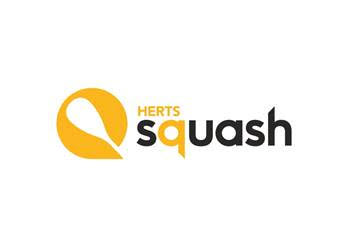 ACCOUNTS FOR 2023/4ACCOUNTS FOR 2023/4ACCOUNTS FOR 2023/4Income account for the year ended 30 April 2024Income account for the year ended 30 April 2024Income account for the year ended 30 April 2024Income account for the year ended 30 April 2024CATEGORYCATEGORYIncomeExpenseTotal£££England Squash grantEngland Squash grantEngland Squash grant569105691Interest1720172JuniorsJunior championshipJunior championship18701871-1Junior equipmentJunior equipment0175-175Girls squadGirls squad0100-100Junior intercountyJunior intercounty01171-1171Seniors0County closedCounty closed34992763736Intercounty (Mens)Intercounty (Mens)0790-790Intercounty (Ladies)Intercounty (Ladies)0550-550Leagues20004901510Racketball intercounty registrationRacketball intercounty registrationRacketball intercounty registration0200-200Trophies /engravingTrophies /engravingTrophies /engraving0102-102Website180-180Income over expenditureIncome over expenditureIncome over expenditure1323283914841Balance sheet as at 30 April 2024Balance sheet as at 30 April 2024Balance sheet as at 30 April 2024Current account balance as at 1st May 2023Current account balance as at 1st May 2023Current account balance as at 1st May 2023Current account balance as at 1st May 202361Current account balance as at 30th April 2024Current account balance as at 30th April 2024Current account balance as at 30th April 2024Current account balance as at 30th April 20247694Savings account balance as at 1st May 2023Savings account balance as at 1st May 2023Savings account balance as at 1st May 2023Savings account balance as at 1st May 202315056Savings account balance as at 30th April 2024Savings account balance as at 30th April 2024Savings account balance as at 30th April 2024Savings account balance as at 30th April 202412228Total assets as at  1 May 2023Total assets as at  1 May 2023Total assets as at  1 May 202315117Total assets as at 30 April 2024Total assets as at 30 April 2024Total assets as at 30 April 202419922I confirm that the above report is a true reflection of the finances of the HertfordshireI confirm that the above report is a true reflection of the finances of the HertfordshireI confirm that the above report is a true reflection of the finances of the HertfordshireI confirm that the above report is a true reflection of the finances of the HertfordshireI confirm that the above report is a true reflection of the finances of the HertfordshireI confirm that the above report is a true reflection of the finances of the HertfordshireSquash Rackets Association for the year ending 30th April 2024Squash Rackets Association for the year ending 30th April 2024Squash Rackets Association for the year ending 30th April 2024Squash Rackets Association for the year ending 30th April 2024Squash Rackets Association for the year ending 30th April 2024Louisa DalwoodLouisa DalwoodTreasurerEamonn PriceEamonn PriceChairmanChairmanDate10/06/2024